               Муниципальное бюджетное общеобразовательное учреждение                                  «Средняя   общеобразовательная казачья школа села Знаменка»                                    Нерчинский район,   Забайкальский край  Кроссворд   к урокам  «Основы духовно-нравственной                                        культуры народов России»                   в  5 классе по  темам раздела: «Нравственные ценности российского народа»по программе:  Н.Ф.Виноградовой, В.И. Власенко, А.В. Полякова                                                                       Составила: учитель музыки, ОДНК НР,                                                                                                           ОРКСЭ (ОПК)                                                                               Трушина Светлана Юрьевна 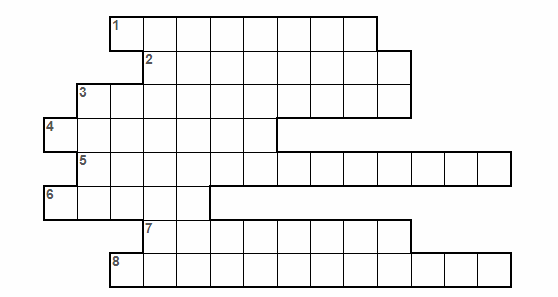 По горизонтали: После  разгадывания кроссворда  по вертикали назвать одну из добродетелей, отражающую  нравственную силу при преодолении страха.1.Способность не поддаваться страху, синоним доблести. 2.Почтительное отношение к людям,  одно из важнейших требований этики.3. Черта характера, которая характеризует личность хорошими манерами, добрыми делами и образованностью. 4.Внутренний голос человека, который предостерегает его от дурных поступков,  чувство нравственной ответственности за свое поведение перед окружающими людьми, обществом. 5.Умение вести себя в обществе6.Сочетание справедливости, верности, благородности и достоинства, 7.Человек, добровольно помогающий нуждающимся, занимающийся общественной полезной деятельностью на безвозмездной основе8.Строгое соблюдение человеком норм поведения, качество глубокой ответственности за совершённые поступки.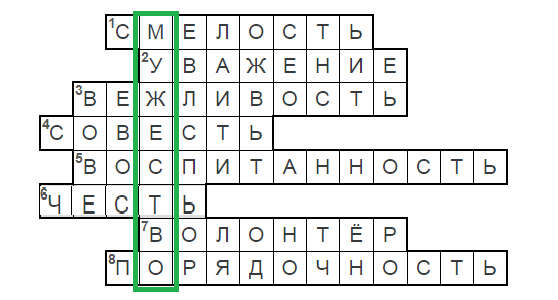 Источник:Основы духовно-нравственной культуры народов России.  5 класс.  учебник для учащихся общеобразовательных учреждений / Н.Ф. Виноградова, В.И. Власенко, А.В. Поляков. – М.: Вентана-Граф, 2013. 